Dossier d’inscription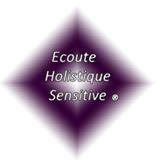 Alchimie et connexion elfiqueAdministratifNom : 	Prénom : 	Adresse postale : 	Adresse mail (bien lisible) : 	Téléphone : 	Date de naissance : 	Je confirme mon inscription au stage de connexion elfique : du 16 au 18 juillet 2021 (niveau 1)   COMPLET   du 10 au 12 aout 2021 (niveau 1)      	      du 3 au 5 juillet 2021 (niveau approfondissement) COMPLET  du 13 au 15 mai 2021 (niveau approfondissement) COMPLETDate : 	Signature : 	          Merci de bien vouloir nous dire…Comment nous avez-vous connu ? 	 recherche internet 	 bouche à oreille 	 autre : 	 parrainage d’un ami, merci de préciser son nom :Documents à joindre à votre dossier d’inscription ce document dûment complété et signé un chèque d’arrhes d’un montant de 60 € pour valider mon inscription à l’ordre de : « Association Atout cœur ».Merci de renvoyer ce dossier d’inscription avec à : Claudine GRELLIER – Association ATOUT CŒUR – les bois – 35480 Messac.En cas d’annulation de moins d’une semaine avant le démarrage du stage, les arrhes ne seront pas remboursées.